Data 27.05.2020Imię i nazwisko nauczycielaAnna MikuśTemat zajęćRozwój człowieka – od narodzin do starościCele lekcji- Poznam cechy oraz przebieg fizycznego, psychicznego i społecznego dojrzewania człowieka; 
- dowiem się, w jaki sposób przebiegają poszczególne etapy tego rozwoju.Podstawa programowaWymagania szczegółowe: III.12.5NaCoBeZu: 
- na co należy zwrócić uwagę?
- co jest najważniejsze?
- co należy zapamiętać?Zwróć uwagę na to, jakie etapy i w jakiej kolejności możemy wyróżnić 
w rozwoju człowieka. Zapamiętaj, czym jest dojrzałość biologiczna, psychiczna i społeczna.Przebieg lekcjiDzień dobry, podczas dzisiejszej lekcji zapoznasz się z etapami rozwoju człowieka – od narodzin aż do śmierci. Zapisz teraz 
w zeszycie temat i cele lekcji.Zapisz w zeszycie punkt 2 i 3: W rozwoju człowieka możemy wyróżnić następujące okresy: noworodkowy, niemowlęcy, poniemowlęcy, dzieciństwa, dojrzewania, dorosłości, przekwitania, starości.Dojrzałość biologiczna oznacza, że narządy rozrodcze są w pełni rozwinięte. Dojrzałość psychiczna polega na samodzielnym podejmowaniu decyzji i byciu odpowiedzialnym za siebie 
i innych. Dojrzałość społeczna polega na postępowaniu zgodnie 
z zasadami życia społecznego.Zapoznaj się z opisami w podręczniku, a następnie wykonaj poniższe zadnia (źródło: Zeszyt ćwiczeń – Puls życia 7 – Nowa Era).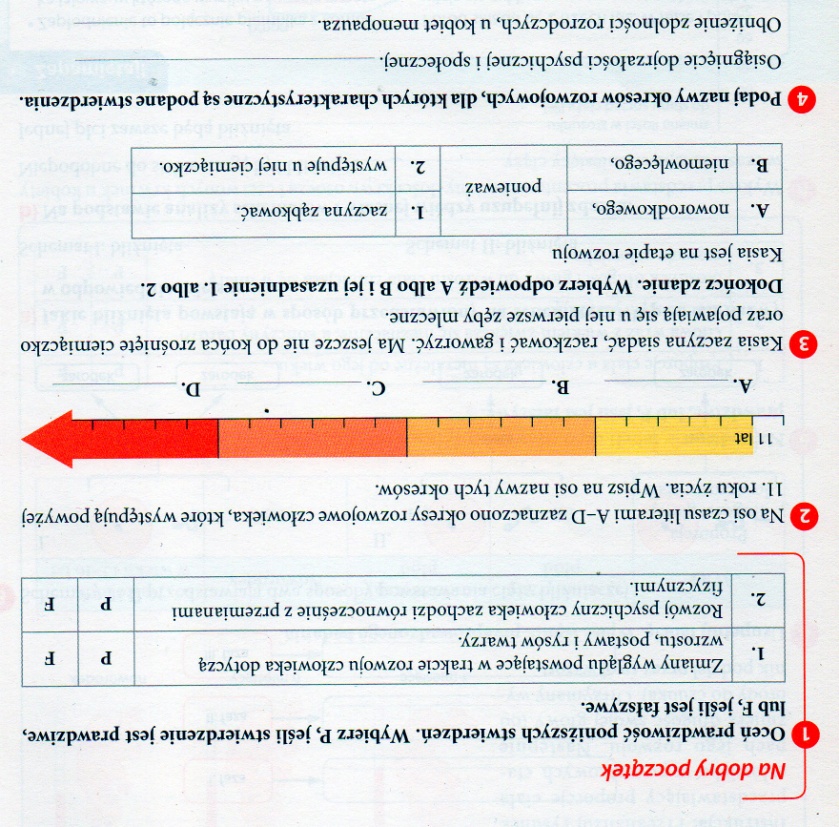 Na zakończenie zapisz w zeszycie odpowiedź na pytanie: 
Jakie działania ułatwiają człowiekowi zachowanie sprawności 
w okresie starości?BRAK ZADAŃ 
DO OCENYUwaga! 
Po dzisiejszej lekcji nie musisz niczego przesyłać do nauczyciela. 

Możesz przesłać zadanie dodatkowe do oceny Tylko dla chętnych – zadanie do oceny:

Jakim przemianom ulega ciało w ciągu całego życia człowieka? Odpowiedź należy przesłać do nauczyciela na adres: anna.mikus@kliniska.edu.plEwaluacja (informacja zwrotna)Sprawdź, czy potrafisz odpowiedzieć na poniższe pytania:Wymienić co najmniej 5 okresów życia człowieka po narodzeniu;Wyjaśnić pojęcia: dojrzałość biologiczna, dojrzałość psychiczna, dojrzałość społeczna.UWAGI Czas na wykonanie zadań: 27.05.2020 – 01.06.2020    
                                                                                        Życzę miłej pracy!